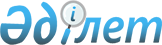 Республикалық бюджеттен қаржыландырылатын мемлекеттік органдардың топтары бойынша бір қызметкерге арналған ағымдағы шығындардың нормативі туралыҚазақстан Республикасы Үкіметінің қаулысы 2002 жылғы 12 сәуір N 420



          "Бюджет жүйесі туралы" Қазақстан Республикасының 1999 жылғы 1 




сәуірдегі  
 Z990357_ 
  Заңы 9-бабының 2-тармағына сәйкес Қазақстан 
Республикасының Үкіметі қаулы етеді:
     1. Қоса беріліп отырған 2002 жылға республикалық бюджеттен 
қаржыландырылатын мемлекеттік органдардың топтары бойынша бір қызметкерге 
арналған ағымдағы шығындардың нормативі бекітілсін.
     2. Осы қаулы қол қойылған күнінен бастап күшіне енеді.
     
     Қазақстан Республикасының
         Премьер-Министрі
     
                                             Қазақстан Республикасы
                                                   Үкіметінің
                                            2002 жылғы 12 сәуірдегі
                                                N 420 қаулысымен
                                                   бекітілген
     
      2002 жылға арналған республикалық бюджеттен қаржыландырылатын        
            мемлекеттік органдардың бір қызметкерге арналған 
                    ағымдағы шығындардың нормативі*
---------------------------------------------------------------------------
                                         !  Жылына 1 қызметкерге арналған
                                         !  ағымдағы шығыстардың нормативі
                                         !           (мың теңге) 
                                         !---------------------------------
                                         !   Мемлекеттік   !  Мемлекеттік
                                         !     органның    !  органдардың  
                                         ! (ведомстволарын !   аумақтық
                                         !  қоса алғанда)  !  бөлімшелері
                                         ! орталық аппараты!      үшін
                                         !       үшін      !
---------------------------------------------------------------------------
                 І топ
Қазақстан Республикасы Президентінің 
Әкімшілігі                                      1226             
Қазақстан Республикасының Жоғарғы соты          1455             388     
Қазақстан Республикасының Бас прокуратурасы      839             536
Қазақстан Республикасы Премьер-Министрінің 
Кеңсесі                                         1012              -
Қазақстан Республикасының Конституциялық 
Кеңесі                                          1626              -
Республикалық бюджеттің атқарылуын бақылау 
жөніндегі есеп комитеті                         1679              -
Қазақстан Республикасы Парламентінің 
Шаруашылық басқармасы                           1957              -
Қазақстан Республикасының Орталық сайлау 
комиссиясы                                       954              -
Қазақстан Республикасы Президентінің Іс 
Басқармасы                                       724              -
     
                      ІІ топ                     740             388
     
                     ІІІ топ                     584             388
                  мыналардан басқа:
     
Қазақстан Республикасының Экономика және 
сауда министрлігі                                525             388
Қазақстан Республикасының Қаржы министрлігі      522             388
Қазақстан Республикасының Мемлекеттік 
кіріс министрлігі                                522             388
     
                     IV топ
Қазақстан Республикасының Ұлттық қауіпсіздік 
комитеті                                         810             810
Қазақстан Республикасының Төтенше жағдайлар 
жөніндегі агенттігі                              603             388
Қазақстан Республикасының Ішкі істер 
министрлігі                                      584             333
Қазақстан Республикасының Қорғаныс министрлігі:
орталық аппарат                                  607              -
әскери комиссариаттар                             -              257
---------------------------------------------------------------------------
     * 2002 жылға арналған республикалық бюджеттен қаржыландырылатын 
мемлекеттік органдардың бір қызметкерге ағымдағы шығындардың нормативі, 
сондай-ақ мемлекеттік органдар қайта ұйымдастырылған жағдайда қаржы 
қаражатының берілетін сомасын айқындау үшін қолданылады.
     
    2002 жылға бір қызметкерге арналған ағымдағы шығындардың нормативін    
  айқындау үшін топтар бойынша республикалық бюджеттен қаржыландырылатын   
                   мемлекеттік органдардың тізбесі
     
І топ
     Қазақстан Республикасы Президентінің Әкімшілігі                       
     Қазақстан Республикасының Жоғарғы соты
     Қазақстан Республикасының Бас прокуратурасы      
     Қазақстан Республикасы Премьер-Министрінің Кеңсесі                    
     Қазақстан Республикасының Конституциялық Кеңесі                      
     Республикалық бюджеттің атқарылуын бақылау жөніндегі есеп комитеті    
     Қазақстан Республикасы Парламентінің Шаруашылық басқармасы            
     Қазақстан Республикасының Орталық сайлау комиссиясы                   
     Қазақстан Республикасы Президентінің Іс Басқармасы                    
     
ІІ топ
     Қазақстан Республикасының Мемлекеттік қызмет істері жөніндегі 
агенттігі
     Қазақстан Республикасының Стратегиялық жоспарлау жөніндегі агенттігі
     Қазақстан Республикасының Туризм және спорт жөніндегі агенттігі
     Қазақстан Республикасының Мемлекеттік құпияларды қорғау жөніндегі 
агенттігі
     Қазақстан Республикасының Мемлекеттік материалдық резервтер жөніндегі 
агенттігі
     Қазақстан Республикасының Жер ресурстарын басқару жөніндегі агенттігі
     Қазақстан Республикасының Көші-қон және демография жөніндегі агенттігі
     
ІІІ топ     
     Қазақстан Республикасының Табиғи монополияларды реттеу, 
бәсекелестікті қорғау және шағын бизнесті қолдау жөніндегі агенттігі
     Қазақстан Республикасының Қаржы полициясы агенттігі
     Қазақстан Республикасының Статистика жөніндегі агенттігі
     Қазақстан Республикасының Денсаулық сақтау министрлігі
     Қазақстан Республикасының Энергетика және минералдық ресурстар 
министрлігі
     Қазақстан Республикасының Сыртқы істер министрлігі
     Қазақстан Республикасының Мәдениет, ақпарат және қоғамдық келісім 
министрлігі
     Қазақстан Республикасының Білім және ғылым министрлігі
     Қазақстан Республикасының Еңбек және халықты әлеуметтік қорғау 
министрлігі
     Қазақстан Республикасының Көлік және коммуникациялар министрлігі
     Қазақстан Республикасының Әділет министрлігі
     Қазақстан Республикасының Табиғи ресурстар және қоршаған ортаны 
қорғау министрлігі
     Қазақстан Республикасының Ауыл шаруашылығы министрлігі
     Қазақстан Республикасының Экономика және сауда министрлігі
     Қазақстан Республикасының Мемлекеттік кіріс министрлігі
     Қазақстан Республикасының Қаржы министрлігі
IV топ
     Қазақстан Республикасының Ұлттық қауіпсіздік комитеті
     Қазақстан Республикасының Төтенше жағдайлар жөніндегі агенттігі
     Қазақстан Республикасының Ішкі істер министрлігі
     Қазақстан Республикасының Қорғаныс министрлігі
     
      2002 жылға арналған республикалық бюджеттен қаржыландырылатын        
      мемлекеттік органдардың бір қызметкерге арналған нормативіне 
                енетін ағымдағы шығындардың тізбесі*
     
     Жалақы
     Қосымша ақшалай төлемдер
     Өтемақы төлемдері
     Жұмыс берушілердің жарналары
     Азық-түлік өнімдерін сатып алу
     Дәрі-дәрмектер мен өзге де медициналық мақсаттағы құралдарды сатып алу
     Мүліктік заттарды, басқа да киім нысанын және арнайы киім-кешектер 
сатып алу, тігу және жөндеу
     Ерекше киім-кешектер мен материалдар сатып алу
     Іссапар шығыстары
     Үй-жайларды жалдауға төленетін ақы
     Өзге де тауарлар сатып алу
     Коммуналдық қызмет көрсетулерге ақы төлеу
     Байланыс қызметтеріне ақы төлеу
     Көліктік қызметтерге ақы төлеу
     Электр энергиясына ақы төлеу
     Жылуға ақы төлеу
     Ғимараттарды, үй-жайларды, жабдықтарды және басқа да негізгі 
құралдарды ұстау, қызмет көрсету және ағымдағы жөндеу
     Атқарушы құжаттарды орындау
     Ерекше шығыстар
     Мемлекеттік тапсырыс шеңберінде көрсетілетін қызметтерден басқа өзге 
де қызметтер
     Жеке тұлғаларға берілетін трансферттер
     Өзге де ағымдағы шығыстар
     
     * Тізбе бойынша ағымдағы шығындар Қазақстан Республикасы Қаржы 
министрлігінің 2001 жылғы 17 қаңтардағы N 19 бұйрығымен бекітілген 
Қазақстан Республикасы бюджетінің шығыстардың экономикалық жіктемесі 
ерекшеліктерінің құрылымына сәйкес жүзеге асырылады.
     
Мамандар:
     Багарова Ж.А.,
     Қасымбеков Б.А.
      
      


					© 2012. Қазақстан Республикасы Әділет министрлігінің «Қазақстан Республикасының Заңнама және құқықтық ақпарат институты» ШЖҚ РМК
				